MANUAL	 	    de ProcedimientosAPLICADO A:Planificación y EvaluaciónSAN SALVADOR, NOVIEMBRE DE 2016MANUAL DE PROCEDIMIENTOS DE PLANIFICACIÓN Y EVALUACIÓN  Elaborado por: Unidad de Planificación y Evaluación     	SELLO Fecha de elaboración: septiembre de 2014Revisado por:Nombre de la comisión con sus respectivas firmasNOMBRE 									FIRMAFecha de revisión: 23 de noviembre de 2016AUTORIZADO:Pedro Rosalío Escobar Castaneda		SELLO				FIRMAPresidenteFecha de autorización: ÍndiceIntroducción	1Objetivo	2Marco Legal	3PROCEDIMIENTOS	5Formulación de Planes Estratégicos	5Formulación de Planes OperativosSeguimiento del cumplimiento de los planes	7Coordinación interinstitucional	9Coordinación de revisión y actualización de manuales	11Elaboración de informes de memoria de labores y rendición de cuentas	13Coordinación de gestión de proyectos	16Glosario	18Formatos	19IntroducciónCon el propósito de organizar las actividades ejecutadas por la institución, se creó la Unidad de Planificación y Evaluación. A través de jornadas anuales de planificación, se lograron formular los programas de acción (actividades misionales), en las cuales todos los empleados de las Unidades Organizativas del Consejo Superior de Salud Pública (CSSP) tuvieron oportunidad de participar en el diseño del Plan Estratégico Institucional así como de sus Planes Operativos.En el presente manual se describen los procedimientos que sirven de guía para realizar las acciones de planificación y evaluación, así como las demás actividades que son ejecutadas por esta unidad.ObjetivoBrindar de forma clara y concisa los pasos para llevar a cabo los procedimientos que son ejecutadas por la Unidad de Planificación y Evaluación, disponiendo de una herramienta práctica para su aplicación.Marco LegalAcuerdo de creación:Por Acuerdo de Presidencia número 112-A, de fecha 5 de noviembre de 2010, se creó la Unidad de Planificación y Evaluación del CSSP, dependiente del nivel ejecutivo y cuyas actividades iniciaron en el mes de noviembre de 2010, la cual tendrá como objetivo facilitar la adecuada ejecución de los planes anuales operativos así como el monitoreo y control del Plan Estratégico del Consejo Superior de Salud Pública.Reglamento de Normas Técnicas de Control Interno Específicas del Consejo Superior de Salud Pública.Formulación de Planes EstratégicosObjetivo del procedimientoElaborar un plan que contenga las actividades del quehacer institucional para definir la ruta de acción a seguir por la institución.Definición del Procedimiento Formular, en base a la misión y visión institucional, los objetivos, metas y acciones a ejecutar en el mediano y corto plazo.Unidades o puestos de trabajo que intervienenUnidades organizativasDocumentos que se utilizan:  plantilla de Plan Estratégico InstitucionalDiagrama de flujo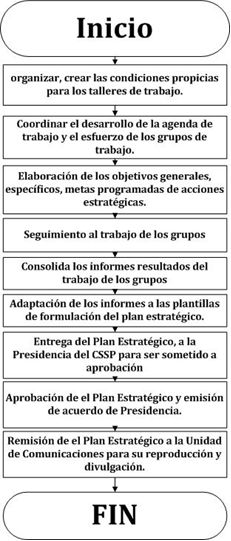 Formulación de Planes OperativosObjetivo del procedimientoElaborar un plan que contenga las actividades del quehacer institucional para clarificar la ruta de acción a seguir por la instituciónDefinición del Procedimiento En base a la misión y visión institucional se formulan los objetivos, metas y acciones a ejecutar en el mediano y corto plazo.Unidades o puestos de trabajo que intervienenUnidades organizativasDocumentos que se utilizan: plantilla de Plan Operativo Anual vigente.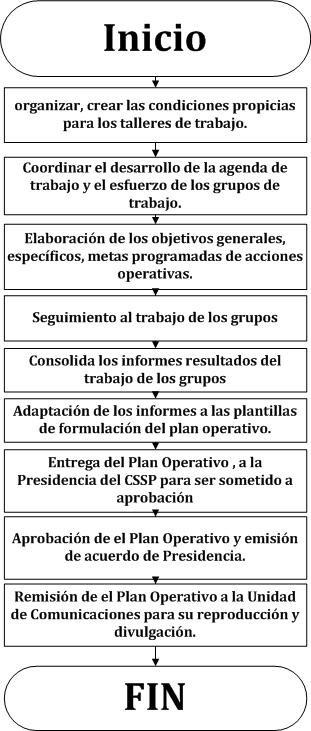 Seguimiento del cumplimiento de los planesObjetivos del procedimientoEjecutar las acciones estratégicas con los recursos disponiblesRealizar las actividades en los tiempos definidosAjustar los planes en los casos que sea requeridoDefinición del Procedimiento Promover el cumplimiento de las metas contenidas en los planes, aplicando los ajustes necesarios en la marcha. Unidades o puestos de trabajo que intervienenPresidencia y Unidades organizativasDocumentos que se utilizan: Informe de Evaluación Semestral POA y Actividades Relevantes Ejecutadas No Planificadas.Diagrama de flujo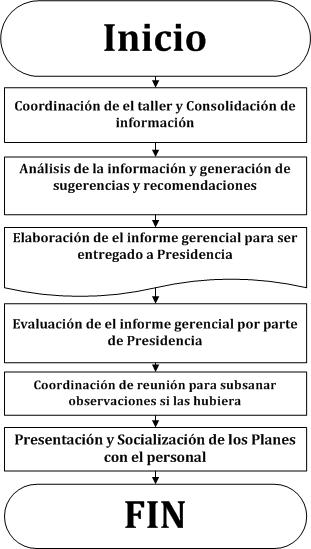 Coordinación interinstitucionalObjetivos del procedimientoFacilitar las actividades en conjunto con otras institucionesApoyar la implementación de nuevas gestionesDefinición del Procedimiento Se aplica en los casos de trabajo coordinado con instituciones gubernamentales y privadas, según sea requerido. Unidades o puestos de trabajo que intervienenPresidencia y Unidades organizativasDocumentos que se utilizan: convenios, cartas de entendimiento, alianzas, consultorías, asesorías, capacitaciones.Diagrama de flujo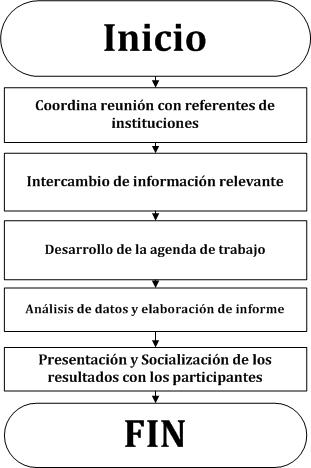 Coordinación de revisión y actualización de manualesObjetivos del procedimiento-Verificar la coherencia de la información descrita con la práctica en las actividades-Actualizar la información de acuerdo a las necesidades que surgen en los usuarios y el entorno Definición del Procedimiento Se refiere a la revisión y actualización periódica de la información contenida en los manuales y las actividades que cada Unidad Organizativa realiza en sus procedimientos.Unidades o puestos de trabajo que intervienenPresidencia y Unidades organizativasDocumentos que se utilizan: manuales sujetos a revisiónDiagrama de flujo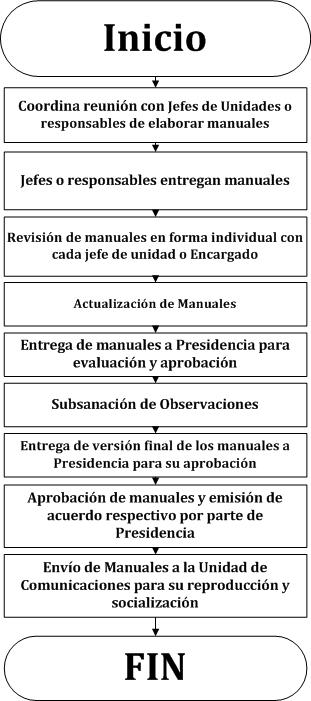 Elaboración de informes de memoria de labores y rendición de cuentasObjetivos del procedimientoDocumentar el logro de las labores que realizan las unidades organizativas.Consolidar los logros para elaborar memoria de labores y rendición de cuentas.Definición del Procedimiento Serie de pasos que tiene como finalidad la construcción de documentos que reflejen el desempeño institucional.Unidades o puestos de trabajo que intervienenPresidencia, Unidades organizativas y Comisión Redactora de Documentos.Documentos que se utilizan: Evaluaciones semestrales POA, informes de memoria de labores y rendición de cuentas de períodos anteriores.Diagrama de flujo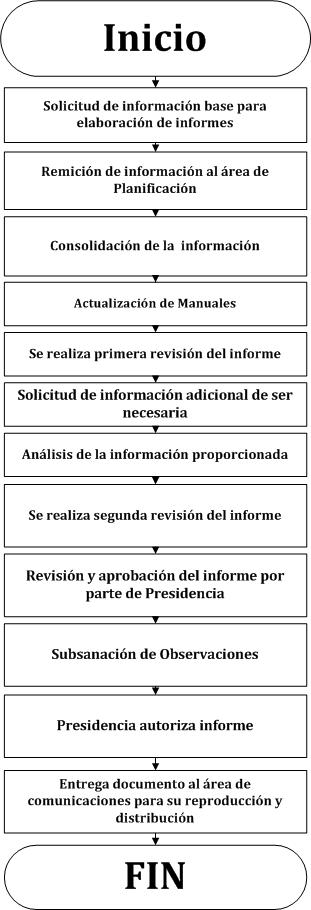 Coordinación de gestión de proyectosObjetivos del procedimientoGestionar ante las instituciones nacionales o extranjeras la cooperación.Seguimiento del desarrollo de los proyectos.Definición del Procedimiento Realizar las gestiones necesarias para llevar a buen término la ejecución del proyecto.Unidades o puestos de trabajo que intervienenPresidencia y Planificación.Documentos que se utilizan: convenios y proyectos a presentar.Diagrama de flujo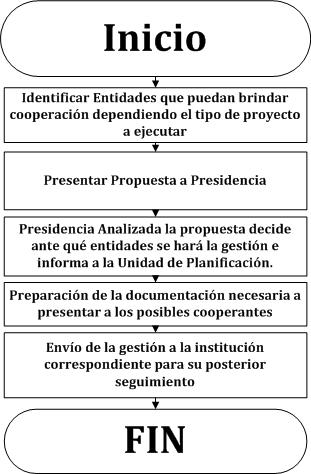 Glosario Plan Estratégico: documento en el que los responsables de una organización reflejan cual será la estrategia a seguir en el mediano plazo.Plan Operativo: documento en el que los responsables de una organización definen los objetivos y las directrices que deben cumplir en el corto plazo.Actividades misionales: corresponden al conjunto de actividades que debe realizar una institución para cumplir con las funciones que le fija la Constitución y/o la Ley, de acuerdo con su nivel y naturaleza jurídica.Talento Humano: es el capital principal, el cual posee habilidades y características que le dan vida, movimiento y acción a toda organizaciónConsistente: que une y relaciona las partes de un conjunto y les da unidad y coherenciaFormatos o anexosPlan Estratégico (Actividades Misionales)CSSPPlan Operativo Anual (actividades misionales)CONSEJO SUPERIOR DE SALUD PÚBLICAPLAN OPERATIVO ANUAL – UNIDAD_____________________________      JUNTA DE VIGILANCIA DE LA PROFESION________________PROGRAMA DE __________________________________________Evaluación Semestral del Plan Operativo Anual (actividades misionales)CONSEJO SUPERIOR DE SALUD PÚBLICAEVALUACION  POA – UNIDAD____________________________      JUNTA DE VIGILANCIA DE LA PROFESION_________________PROGRAMA DE _________________________ ____                   PERIODO _____________________________ACTIVIDADES RELEVANTES EJECUTADAS NO PLANIFICADAS (actividades misionales)CONSEJO SUPERIOR DE SALUD PÚBLICAEVALUACION  PAO – 2012UNIDAD_________________________      JUNTA DE VIGILANCIA DE LA PROFESION____________________PROGRAMA DE ________________________________                PERIODO ____________________________ACTIVIDADES RELEVANTES EJECUTADAS NO PLANIFICADASFIN DEL MANUALNo.RESPONSABLEDESCRIPCIÓN DE LA ACTIVIDAD1Encargada de PlanificaciónFacilita la formulación del plan: convoca, organiza, crea las condiciones propicias para los talleres de trabajo.2Encargada de PlanificaciónCoordina el desarrollo de la agenda de trabajo y el esfuerzo de los grupos de trabajo.3Unidades OrganizativasColaboran por grupos en la formulación del plan estratégico: en base a la misión, visión y valores institucionales, elaboran los objetivos generales, específicos, metas programadas de acciones estratégicas.4Encargada de PlanificaciónDa seguimiento al trabajo de los grupos.5Encargada de PlanificaciónConsolida los informes resultados del trabajo de los grupos 6Encargada de PlanificaciónSe incorporan los informes adaptándolos a las plantillas  de formulación del plan estratégico.7Encargada de Planificación OrganizativasDefinido el proyecto del Plan Estratégico, se entrega a la Presidencia del CSSP para ser sometido a aprobación de Consejo Directivo8Consejo DirectivoAprueba el Plan Estratégico y se emite acuerdo de Presidencia.9Encargada de PlanificaciónRecibe documento aprobado y lo remite a la Unidad de Comunicaciones para su reproducción y divulgación.No.RESPONSABLEDESCRIPCIÓN DE LA ACTIVIDAD1Encargada de PlanificaciónFacilita la formulación del plan: convoca, organiza, crea las condiciones propicias para los talleres de trabajo.2Encargada de PlanificaciónCoordina el desarrollo de la agenda de trabajo y el esfuerzo de los grupos de trabajo.3Unidades OrganizativasColaboran por grupos en la formulación del plan operativo: en base a la misión, visión y valores institucionales, elaboran los objetivos generales, específicos, metas programadas de acciones operativas.4Encargada de PlanificaciónDa seguimiento al trabajo de los grupos.5Encargada de PlanificaciónConsolida los informes resultados del trabajo de los grupos 6Encargada de PlanificaciónSe incorporan los informes adaptándolos a las plantillas  de formulación del plan operativo.7Encargada de Planificación Definido el proyecto del Plan Operativo, se entrega a la Presidencia del CSSP para su aprobación.8Encargada de PlanificaciónRecibe documento aprobado y lo archiva para su seguimiento.No.RESPONSABLEDESCRIPCIÓN DE LA ACTIVIDAD1Encargada de PlanificaciónCoordina el taller en el cual se indica la metodología a utilizar, los responsables trabajan en los formatos reflejando los planes y metas a cumplir en el período, se procura el espacio para la consulta de grupo, se consolida la información.2Encargada de PlanificaciónAnaliza los resultados de los planes de cada unidad organizativa, hace sugerencias y recomendaciones para el cumplimiento de las metas programadas de las acciones estratégicas. 3Encargada de PlanificaciónElabora el informe gerencial para ser entregado a Presidencia: el informe contiene una síntesis de los resultados del taller, conteniendo los planes y metas a cumplir y mejoras que podrían incorporarse.4PresidenciaAnaliza el informe gerencial para hacer observaciones, recomendaciones y medidas correctivas al plan: visualiza las fortalezas y oportunidades de mejora, refuerza las acciones que requieren de mayor apoyo, autoriza modificaciones como suprimir acciones que no son viables, extensiones de tiempo para el logro de metas.5Encargada de PlanificaciónCoordina reunión para modificación de los planes si se hubieran hecho observaciones: la planificadora presenta las observaciones hechas al informe gerencial, presenta los avances de los planes, trabaja con los encargados para aplicar las modificaciones hechas a los planes, consolida la información.6Encargada de PlanificaciónAl final del período, recibidos los informes, se hacen los ajustes pertinentes y prepara la presentación de los mismos: organiza al grupo expositor, ordena información, crea las condiciones propicias para la exposición.7Responsables de ejecutar los planes (Unidades Organizativas)Preparan exposición de su informe que ha sido revisado por la unidad de Planificación, socializan con el personal los planes y sus logrosNo.RESPONSABLEDESCRIPCIÓN DE LA ACTIVIDAD1Encargada de PlanificaciónCoordina reunión con referentes de instituciones: hace coincidir agendas de trabajo, elabora convocatoria, prepara material informativo, crea las condiciones propicias para las reuniones.2Presidencia, Encargada de Planificación y ReferentesIntercambian información relevante: se informa del quehacer institucional, se muestran documentos requeridos previamente por los referentes, se logran acuerdos, se elabora ayuda memoria y agenda para siguiente reunión.3Referente o expositorSe desarrolla agenda de trabajo sea de reunión, capacitación o exposición: si el expositor es externo, el encargado(a) de la Unidad de Planificación lo asiste durante el evento; si es el encargado(a) de la Unidad de Planificación quien expone, es éste quien organiza el evento.4Unidades OrganizativasLos participantes de las unidades organizativas realizan las tareas indicadas por los expositores: se dan a conocer los objetivos de la reunión, se da la metodología y lineamientos de trabajo, se obtienen resultados al final de la jornada.5Encargada de PlanificaciónReúne el resultado de la jornada de  trabajo, revisa y organiza los datos y posteriormente presenta informe a Presidencia6Encargada de Planificación y referenteSe reúnen para retroalimentar la información: con los insumos obtenidos de las jornadas de trabajo se discute y se planifica la siguiente reunión para lograr dar seguimiento a los procesos. Se hace nueva convocatoria.7Encargada de PlanificaciónSocializa con participantes los resultados y avances del trabajo realizadoNo.RESPONSABLEDESCRIPCIÓN DE LA ACTIVIDAD1Encargada de PlanificaciónCoordina reunión con Jefes de Unidades o responsables de elaborar manuales: recopila manuales, hace recordatorio para finalizar aquellos que estén pendientes, hace convocatoria.2Unidades OrganizativasEntregan manuales ya terminados. Quedan pendientes para convocatoria de revisión.3Encargada de PlanificaciónComo coordinadora de la comisión evaluadora designada por la Presidencia, realizan la revisión de manuales en forma individual con cada jefe de unidad: se reúne a los encargados, se hace revisión de la información contenida en cada manual y se consolida.3Encargada de PlanificaciónActualizados los manuales, son entregados a Presidencia para su aprobación.4PresidenciaRevisa la información contenida en los manuales, si hubiere observaciones devuelve el documento a la Unidad de Planificación, luego son enviados a cada responsable para hacer las correcciones.5Unidades OrganizativasTrabajan en las correcciones y luego los manuales son remitidos nuevamente a la Unidad de Planificación6Encargada de PlanificaciónRemite a Presidencia los manuales actualizados7PresidenciaAprueba los manuales para emitir acuerdo respectivo y  lo remite a la Unidad de Planificación.8Encargada de PlanificaciónEnvía los Manuales a la Unidad de Comunicaciones para su reproducción y socialización.No.RESPONSABLEDESCRIPCIÓN DE LA ACTIVIDAD1Encargada de PlanificaciónSolicita información base para elaboración de informes: se verifican los datos a ser utilizados en el informe, se prepara memorándum para solicitar el envío de información relevante del quehacer de cada unidad organizativa del CSSP, se envía memorándum vía impresa.2Unidades OrganizativasRemiten información al área de Planificación: preparan y envían lo requerido vía impresa y por correo electrónico.3Encargada de PlanificaciónConsolida información: reúne la información, ordena, revisa y la prepara para revisión de la comisión. De ser necesario la planificadora se reúne con las unidades organizativas para recibir comentarios, consultas y aclaraciones4Encargada de Planificación, unidades y comisión redactoraRealizan primera revisión del informe: analizan, ingresan datos, se redacta el texto que complementa cada tema, se desarrollan temas nuevos. Se hace proyecto del contenido del informe.5Encargada de PlanificaciónDe ser necesaria información adicional se solicita a unidades organizativas.6Unidades OrganizativasRemiten información adicional a la Comisión Redactora: prepara y revisa la información que es enviada.7Comisión RedactoraRealiza segunda revisión del informe: una vez han sido recibidos se ingresan los datos al informe, se continúa redactando texto, se actualizan temas. Se agregan fotos y gráficos de apoyo, se diseña el índice8PresidenciaRevisa y hace observaciones al informe: luego de un análisis hecho al documento, se realizan las observaciones para la mejora del mismo y son entregadas a la comisión.9Comisión RedactoraHace correcciones al informe: el grupo que ha elaborado el documento se reúne una vez más con el objetivo de hacer las correcciones enviadas por Presidencia y devuelve el documento a Presidencia.10PresidenciaAutoriza el informe.11Comisión RedactoraEntrega documento al área de comunicaciones para su reproducción.12Unidad de ComunicacionesSe gestiona la reproducción impresa del documento para su posterior distribución.No.RESPONSABLEDESCRIPCIÓN DE LA ACTIVIDAD1Encargada de PlanificaciónRecibe el proyecto e identifica las entidades que pueden brindar la cooperación, dependiendo del tipo de proyecto a ejecutar.2Encargada de PlanificaciónIdentificadas las instituciones que pueden brindar el apoyo, presenta propuesta a Presidencia para la toma de decisión de gestiones a realizar.3PresidenciaAnalizada la propuesta decide ante qué entidades se hará la gestión e informa a la Unidad de Planificación. 4Encargada de PlanificaciónPrepara la documentación necesaria a presentar a los posibles cooperantes. Luego envía la gestión a la institución correspondiente para su posterior seguimiento.VALORESMISIONVISIONOBJETIVO GENERAL  OBJETIVO GENERAL  META ESTRATEGICA 1META ESTRATEGICA 2PROGRAMASPROGRAMASOBJETIVOSMETASACTIVIDADESINDICADORESRESPONSABLEP L A N I F I C A D OP L A N I F I C A D OP L A N I F I C A D OE J E C U T A D OE J E C U T A D OOBJETIVOSMETAS  ANUALESMETAS PERIODO (CANTIDAD)METAS/INDICADORESCUMPLIDAS EN EL PERIODO% CUMPLIMIENTODESCRIPCION/JUSTIFICACIONCANTIDAD/RESULTADOS